Fiche de renseignement extrascolaire 2022/2023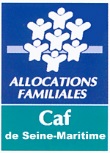 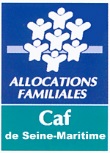 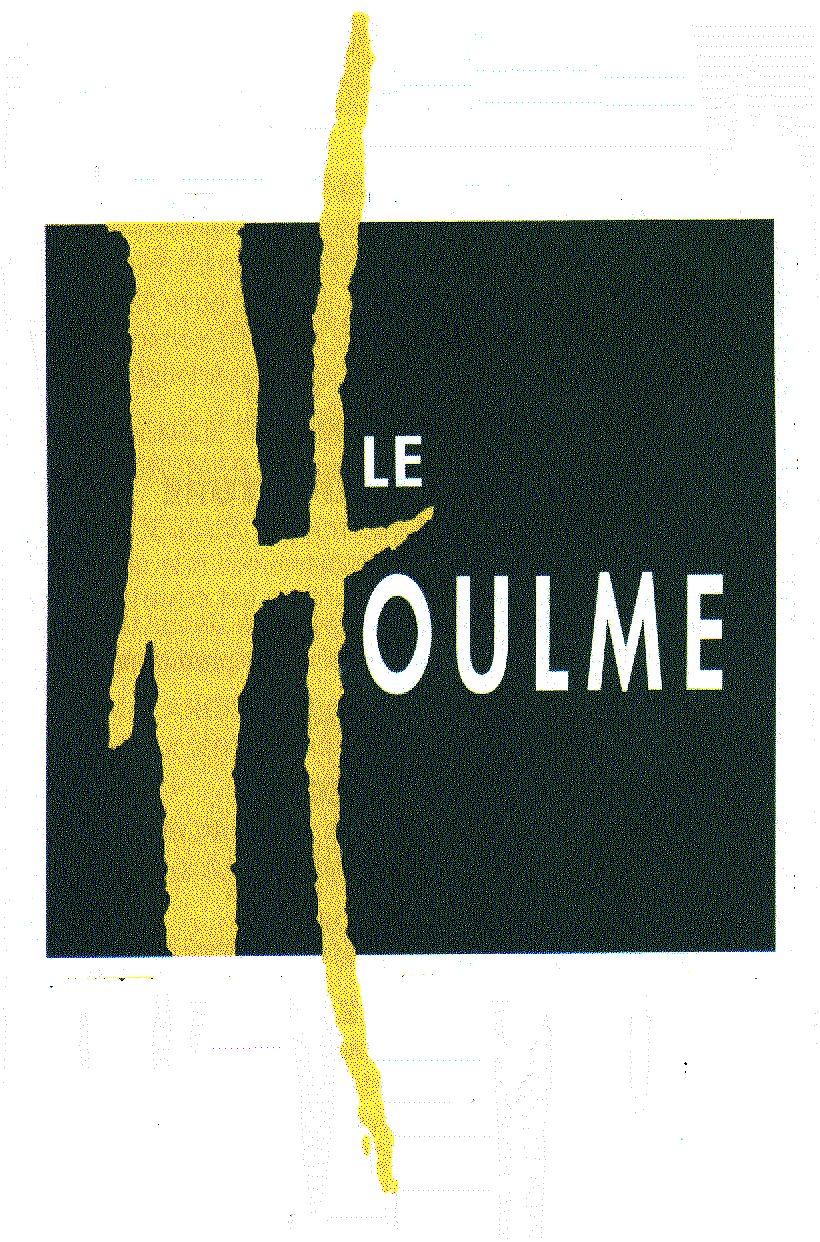 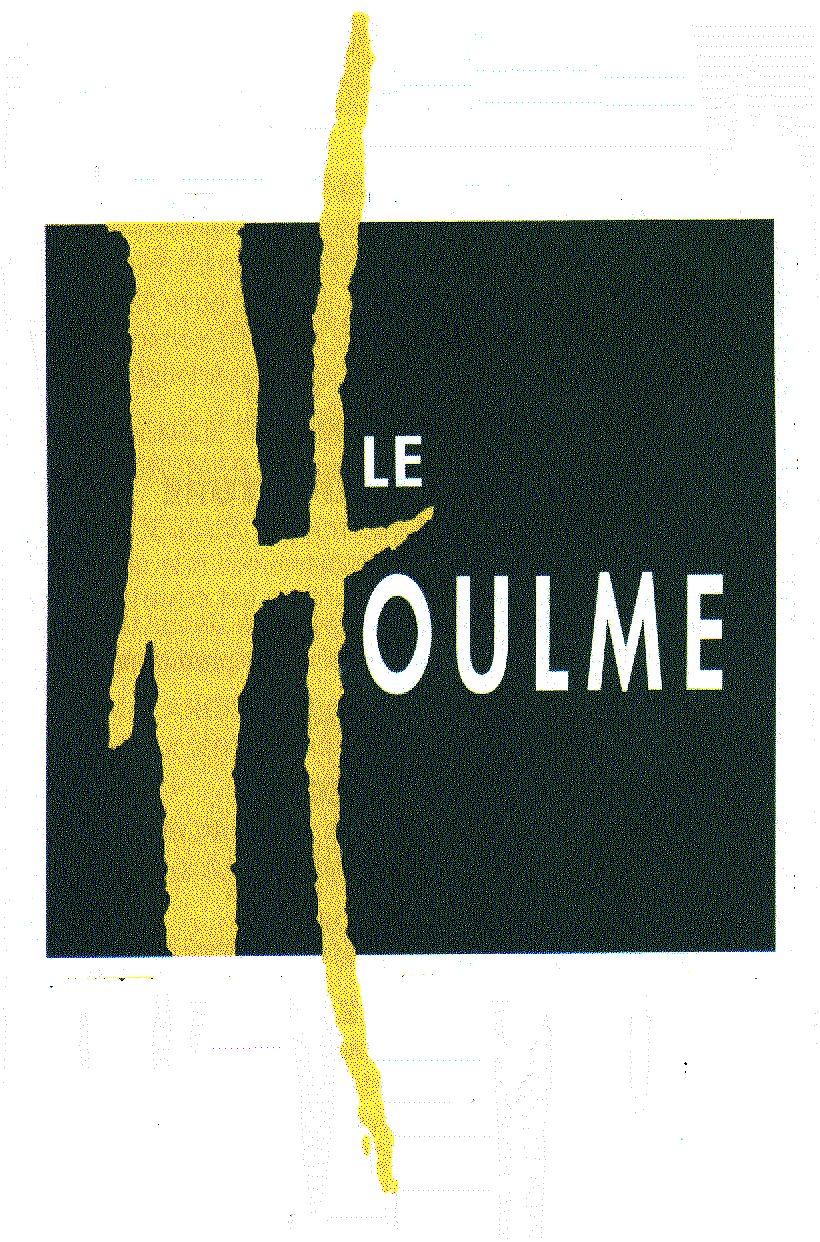 ACCUEIL DE LOISIRS MUNICIPAL Joindre obligatoirement :Copie du carnet de vaccination (pages des vaccins) Copie de l’attestation de paiement CAF ou MSA de moins de 3 moisCopie du Protocole d’Accueil Individualisé si mis en place + Photo d’identité en cas de PAI  Identité de l’enfant 					AGE bbbbbbbbbbbbbNom : _________________________________________________________________ 		Prénom : _______________________________________________________________Date de naissance : _____________________		Lieu de naissance : _____________________Adresse : __________________________________________________________________________                   __________________________________________________________________________SI L’ENFANT N'A PAS LES VACCINS OBLIGATOIRES JOINDRE UN CERTIFICAT MÉDICAL DE CONTRE-INDICATION ATTENTION : LE VACCIN ANTI-TÉTANIQUE NE PRÉSENTE AUCUNE CONTRE-INDICATIONMEDECIN TRAITANT : ______________________________________________________________Je soussigné, _______________________________________responsable légal de l'enfant, déclare exacts les renseignements portés sur cette fiche. En ne m’opposant pas, j’accepte que les informations contenues dans ce document puissent être transmises :Aux différents services interne de la Mairie de Le Houlme, Au trésor public en cas de recouvrement public, Aux pompiers et services hospitaliers en cas d’accident, À la CAF en cas de contrôle.  Déclare avoir pris connaissance et accepter les conditions du règlement de fonctionnement de l’ALSH. Date :	 ____/____/_____          Signature :Responsables légaux Responsables légaux Nom :      _______________________________Prénom : _______________________________Parenté : _______________________________Date de naissance : _______________________Nom :      _______________________________Prénom : _______________________________Parenté : _______________________________Date de naissance : _______________________Situation familiale : _______________________Situation familiale : _______________________Adresse postale : _______________________________________________________________________________________________________Adresse postale : _______________________________________________________________________________________________________Portable : ______________________________Domicile : ______________________________Portable : ______________________________Domicile : ______________________________Mail : __________________________________Mail : __________________________________Profession : _____________________________Profession : _____________________________Employeur : _____________________________Employeur : _____________________________Téléphone travail : _______________________Téléphone travail : _______________________N° Sécurité sociale couvrant l’enfant : _________________________________________________Nom de la mutuelle : _______________________________________________________________N° Sécurité sociale couvrant l’enfant : _________________________________________________Nom de la mutuelle : _______________________________________________________________L’enfant est-il en garde alternée ?       O oui        O non L’enfant est-il en garde alternée ?       O oui        O non Généralité Généralité Généralité Généralité Généralité Généralité Généralité Régime allocataire (CAF, MSA, Autre…) :_______________________________________     CAF de référence : _______________________ Régime allocataire (CAF, MSA, Autre…) :_______________________________________     CAF de référence : _______________________ Régime allocataire (CAF, MSA, Autre…) :_______________________________________     CAF de référence : _______________________ N° allocataire : __________________________                                        _____________________Quotient familiale :_____________________N° allocataire : __________________________                                        _____________________Quotient familiale :_____________________N° allocataire : __________________________                                        _____________________Quotient familiale :_____________________N° allocataire : __________________________                                        _____________________Quotient familiale :_____________________Renseignements médicaux concernant l’enfant Renseignements médicaux concernant l’enfant Renseignements médicaux concernant l’enfant Renseignements médicaux concernant l’enfant Renseignements médicaux concernant l’enfant Renseignements médicaux concernant l’enfant VaccinsDates des derniers rappelsVotre enfant a-t-il déjà eu les maladies Votre enfant a-t-il déjà eu les maladies Votre enfant a-t-il déjà eu les maladies Votre enfant a-t-il déjà eu les maladies DT Polio Suivantes ?  Suivantes ?  OuiNonBCGAngine Angine Hépatite BOtite Otite RORRougeole Rougeole CoquelucheOreillon Oreillon MéningiteRubéole Rubéole Autre :Autre :Coqueluche Coqueluche Scarlatine Scarlatine Rhumatisme articulaire aiguRhumatisme articulaire aiguVaricelle Varicelle L’enfant suit-il un traitement médical pendant le séjour?  Si oui joindre une ordonnance récente et les médicaments correspondants. Boîte de medicaments dans l’emballage d’origine marqué au nom de l’enfant avec la notice. OuiNonAvez-vous signé un PAI pour l’enfant ? Si oui joindre obligatoirement une copie. OuiNonAllergies et recommandations Allergies et recommandations Allergies et recommandations Allergies et recommandations Allergies :Lesquelles ? __________________________________________________________________ Conduite à tenir : ________________________________________ ________________________________________ ________________________________________ Conduite à tenir : ________________________________________ ________________________________________ ________________________________________ Médicaments, Alimentaire, Autre …Lesquelles ? __________________________________________________________________ Conduite à tenir : ________________________________________ ________________________________________ ________________________________________ Conduite à tenir : ________________________________________ ________________________________________ ________________________________________ Asthme :O Oui        O NonSi oui, ramener certificat médical et trousse à son nom avec le traitement. Conduite à tenir : ________________________________________ ________________________________________ Conduite à tenir : ________________________________________ ________________________________________ Votre enfant a-t-il des difficultés de santé ? maladies, accidents, crises convulsives, hospitalisation, opération, rééducation… en précisant les dates et les précautions à prendre / lunettes, diabolos… :Votre enfant a-t-il des difficultés de santé ? maladies, accidents, crises convulsives, hospitalisation, opération, rééducation… en précisant les dates et les précautions à prendre / lunettes, diabolos… :Votre enfant a-t-il des difficultés de santé ? maladies, accidents, crises convulsives, hospitalisation, opération, rééducation… en précisant les dates et les précautions à prendre / lunettes, diabolos… :Votre enfant a-t-il des difficultés de santé ? maladies, accidents, crises convulsives, hospitalisation, opération, rééducation… en précisant les dates et les précautions à prendre / lunettes, diabolos… :ALIMENTATION : (Entourez si votre enfant est concerné)ALIMENTATION : (Entourez si votre enfant est concerné)ALIMENTATION : (Entourez si votre enfant est concerné)ALIMENTATION : (Entourez si votre enfant est concerné)Ne mange pas de porcNe mange pas de porcNe mange pas de porcNe mange pas de viandeAutorisations AutoriseN’autorise pasJ’autorise ou je n’autorise pas mon enfant à :AutoriseN’autorise pasFaire la sieste (pour les moins de 6 ans) Etre maquillé Participer aux sorties dont la piscineEtre pris en photo dans le cadre des activités de l’ALSH, la diffusion des photos dans la presse locale et municipaleEtre pris en photo ou vidéo pour la diffusion sur le site facebook “service enfance/jeunesse le houlme” et/ou le site des séjours de la mairie de Le Houlme ainsi que l’utilisation des images pour un film ou album qui pourraient être réalisés à l’issus du séjour. Repartir seul de l’accueil de loisirs à 17h00Autorise le responsable du séjour à prendre, le cas échéant, toutes mesures (traitement médical, hospitalisation, intervention chirurgicale) rendues nécessaires par l'état de l'enfant.Personnes autorisées ou interdites à récupérer l’enfant Personnes autorisées ou interdites à récupérer l’enfant Personnes autorisées ou interdites à récupérer l’enfant Personnes autorisées ou interdites à récupérer l’enfant Personnes autorisées ou interdites à récupérer l’enfant Nom Prénom Lien avec l’enfant Téléphone O Autorise O InterditeO Autorise O InterditeO Autorise O InterditeO Autorise O InterditeO Autorise O Interdite